MAT  Utrjevanje računanja do 100Za utrjevanje znanja boste reševali naloge računanja do 100.Naj ponovim:- če prištejemo množimo z nič, je rezultat 0,- množenje izračunamo vedno  pred + ali -,-  ko računamo sestavljen  račun,  najprej množimo,   število ki ga dobimo, si zapišemo nad računom, - kjer v besedilni nalogi nastopajo enote, jih moramo vedno tudi zapisatiReši naloge v DZ, str. 98. Pri nalogi 7 naj te spomnim, da obkroži najprej največje število na rumenem polju. Spomni se, da je pri minusu na prvem mestu največje število, pri plusu pa je največje število na koncu.Pri nalogi 8 si podčrtaj množenje. To boš izračunal najprej. Rezultat napiši nad račun. Na koncu seštej ali odštej zgoraj zapisani števili.Lahko si račune zapisuješ tudi v zvezek, če ti bo lažje.Na str.97 naloga 3 reši še 1 stolpec, pri nalogi 4 pa 1 stolpec, ki ti je včeraj ostal.Če ti reševanje tega dela vzame več kot 60 min, nekaj primerov izpusti.Do konca tedna reši naloge v Računam z Lili in Binetom na str. 21.SPO  - Domača pokrajinaPokrajine po Sloveniji so različne. Ponekod prevladujejo gore, ponekod hribi, ponekod grički, ponekod je svet raven, nekatere so v bližini morja.Gora (skale na vrhu, visok svet)HRIB  visoka vzpetina, na vrhu travaGrič (nizka vzpetina –svet okrog Dornave – Polenšak, Prerad, Kukava..)Preberi besedilo v DZ, str.72ZAPIS V ZVEZKE:Na kratko si boš zapisal v zvezek. S tem uriš tudi pisanje.naslov    DOMAČA POKRAJINAPokrajine so: goratehribovitegričevnateravninskeobmorskeMi živimo v pokrajini, ki je ravninska in gričevnata. Na ravnini je veliko polj in travnikov. Na gričkih so travniki, vinogradi, sadovnjaki in gozd.Reši nalogo v DZ, str. 72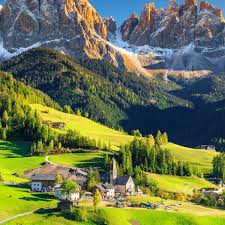 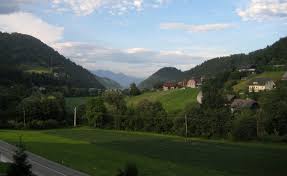 Gorska pokrajina                                                       hribovita pokrajina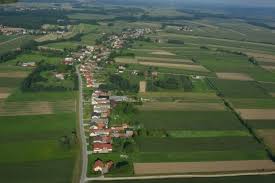 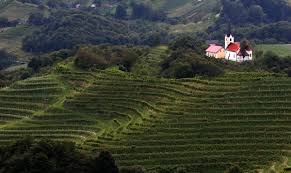 Ravninska pokrajina                                                    grčevjeGUM -  Na planincah luštno biti Naučili se boste ljudsko pesem.  Ta pesem je iz gorske pokrajine. Včasih so tam pastirji gnali krave na pašo na visoke travnike. Poslušajte posnetek na spodnji povezavihttps://www.youtube.com/watch?v=4dueLZ7ULvIhttps://www.youtube.com/watch?v=m94hoepdURgNA PLANINCAH LUŠTNO BITI Na planincah luštno biti, tam je dosti mleka piti. Pastir pa prav': juhej, juhej! Na planincah luštno je. Na planincah sonce sije, ko dolin'co še megla krije. Pastir pa prav': juhej, juhej! Na planincah luštno je. Pastirica krav'ce pase, ona ima svoje špase. Pastir pa prav': juhej, juhej! Na planincah luštno je.Črtica zgoraj v besedi pomeni, da ena črka manjka. Besede so narečne. Dolinca – dolinica, kravce-kravice, prav-pravi, govori.SLJ – Vejica pri naštevanju RAZLAGA:Ko v povedi naštevamo besede, vmes pišemo vejico. Pred zadnjo besedo, če piše IN ali TER ni vejice.PRIMER:Mama je v trgovini kupila med, maslo, banane ter jabolka.Janez se rad igra s kockami, plišastimi igračami, avtomobilčkom in žogo.ZAPIS V ZVEZKE:VEJICA PRI NAŠTEVANJUKadar v povedi naštevamo besede, uporabimo vejico. Če stoji pred zadnjo besedo IN ali TER, tam ni vejice.Drevesa naših gozdov so bukev, hrast, kostanj, gaber, smreka in lipa.Teta je na pizzo dala gobice, šunko, sir, koruzo ter papriko.Spomladi si oblečemo dolgo majico, jakno in  dolge hlače. V DZ na str. 39 reši nalogo 1 . Vejice zapiši z rdečo barvo.          Torek     31.3.MATUtrjevanje računanja do 100SPODomača pokrajinaGUMNa planincah luštno bitiSLJVejica pri naštevanju